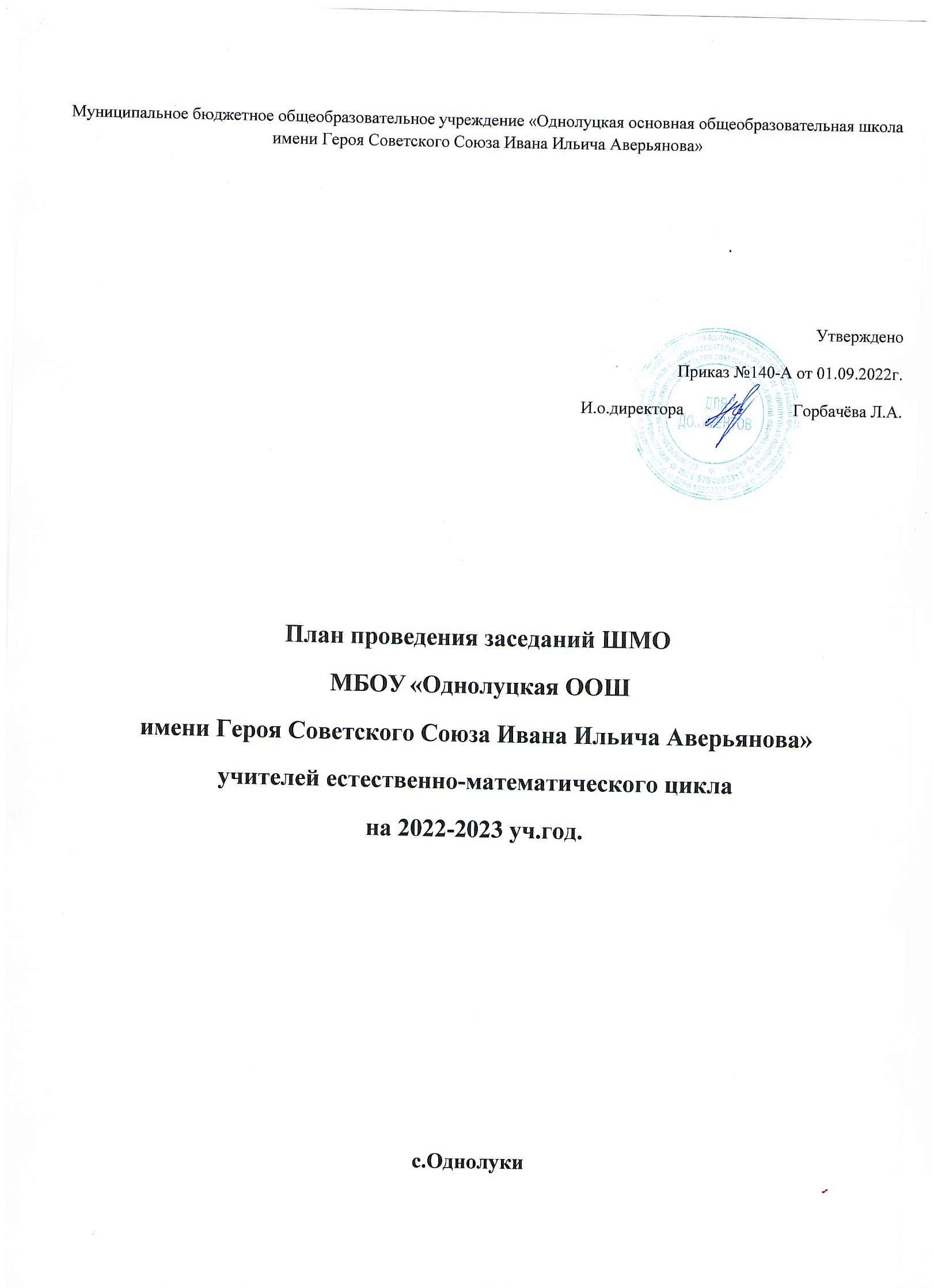 Методическая тема: «Управление качеством образования на основе развития профессиональной компетентности педагогов в условиях введения обновленных  ФГОС». Тема работы МО: «Развитие профессиональной компетентности педагога как фактор повышения качества образования в условиях ФГОС». Цели: Изучать и активно использовать инновационные и информационные технологии по предметам ЕМЦ, пользоваться Интернет-ресурсами в учебно-воспитательном процессе с целью развития личности учащихся, их творческих и интеллектуальных способностей, а также улучшения качества обученности.  Совершенствовать качество преподавания предметов естественно-математического цикла путем внедрения современных образовательных технологий.  Продолжать работу с одарёнными детьми и организовать целенаправленную работу со слабоуспевающими учащимися через индивидуальные задания, совершенствовать внеурочную деятельность согласно ФГОС.  Повысить уровень подготовки учащихся к ОГЭ, а также ВПР по предметам естественно-математического цикла через внедрение современных образовательных технологий (проектной, исследовательской, ИКТ).  Совершенствовать формы организации самостоятельной и проектной деятельности учащихся на уроках.  Использовать различные виды повторения как средство закрепления и углубления знаний.Задачи МО: 1. Повысить квалификацию педагогов по проблемам: - проектировать образовательное содержание, направленное на формирование у школьников системы ключевых компетенций; - произвести отбор методов, средств, приемов, технологий, соответствующих ФГОС; - внедрить в практику работы всех учителей МО технологии, направленные на формирование компетентностей обучающихся: технологию развития критического мышления, информационно-коммуникационную технологию, игровые технологии, технологию проблемного обучения, метод проектов, метод самостоятельной работы - накопить дидактический материал, соответствующий новым ФГОС; -освоить технологию создания компетентностно–ориентированных заданий; -совершенствовать формы работы с одаренными учащимися и резервом; -осуществлять психолого-педагогическую поддержку слабоуспевающих учащихся; 2. Продолжить работу по совершенствованию педагогического мастерства учителей, их профессионального уровня посредством: Выступления на методических советах;  Выступления на педагогических советах;  Работы по теме самообразования;  Творческими отчетами;  Публикациями в периодической печати;  Открытыми уроками на ШМО и РМО;  Проведением недели естественно-математического цикла;  Обучением на курсах повышения квалификации;  Участием в конкурсах педагогического мастерства; 3. Изучение и активное использование инновационных технологий в учебно -воспитательном процессе с целью развития личности учащихся, их творческих и интеллектуальных способностей, а также улучшения качества обученности. 4. Совершенствование качества преподавания предметов естественного цикла путем внедрения современных образовательных технологий. 5. Активизация работы с одарёнными детьми и организация целенаправленной работы со слабоуспевающими учащимися через индивидуальные задания, выполнение которых основано на использовании современных технологий. 6. Повышение уровня подготовки учащихся к ОГЭ по предметам естественно-математического цикла через внедрение современных образовательных технологий (проектной, исследовательской, ИКТ).Основные направления деятельности работы МО: Повышение методического уровня Работать над повышением профессионального, методического уровня учителей по следующему направлению: 1. Изучить материалы по внедрению обновленных  ФГОС. Повысить профессиональную компетентность педагогов. 2. Изучить инновационные технологии в обучении предмета. 3. Проводить открытые уроки, круглые столы по вопросам методики преподавания предметов. 4. Участвовать в профессиональных конкурсах. 5. Участвовать в работе педагогических советов, конференций, районных семинаров. 6. Использовать опыт передовых учителей 7. Обобщить и распространить опыт работы учителей МО. 8. Повысить свою квалификацию, обучаясь в различных очных и дистанционных курсах по повышению квалификации учителей.                 2. Повышение успеваемости и качества знаний по предмету 1. Добиваться усвоения знаний и навыков по предмету в соответствии с требованиями ФГОС. 2. Применять современные, инновационные методы обучения. 3. Вести целенаправленную работу по ликвидации пробелов знаний учащихся. 4. Обращать особое внимание на мотивацию деятельности ученика на уроке. 5. Создать комфортные условия работы для всех учащихся на уроках. 6. Дополнительные занятия использовать для расширенного изучения отдельных вопросов 7. Практиковать разноуровневые контрольные работы, тесты с учетом уровня подготовленности учащихся. 8. Вести качественную работу по подготовке учащихся к ОГЭ .              3. Работа с одаренными детьми 1. Выявление одаренных детей по результатам творческих заданий по предмету, олимпиадам, конкурсам. 2. Организация индивидуальных занятий с одаренными детьми, привлечение их к участию в научно-практических конференциях. 3. Обучение учащихся работе с научной литературой, со справочниками по предмету; использованию ресурсов Интернета для получения дополнительного материала. 4. Подготовка и участие в конкурсах, очных и заочных олимпиадах по предмету. 5. Способствовать творческому росту ученика, создавая комфортные условия для развития его личности.               4. Внеклассная работа 1. Подготовка и проведение предметной недели. 2. Проведение школьной олимпиады 3. Подготовить учащихся к участию в различных олимпиадах и конкурсах по предмету.             5. Совершенствование работы учителя: 1. Продолжить работу над пополнением кабинетов, делиться методическими находками, осуществлять помощь и поддержку не только учащимся, но и друг другу, изучать опыт коллег по работе, прислушиваться к замечаниям и советам, быть в творческом поиске оптимальных методов, приемов, средств обучения. 2. В условиях перехода учащихся выпускного класса к новым формам итоговой аттестации, готовить детей к таким испытаниям более тщательно, в том числе и психологически. 3. Добиваться комплексного подхода в обучении учащихся, синхронного решения образовательных и воспитательных задач, с тем, чтобы каждый ученик достиг уровня обязательной подготовки, а способные ученики смогли бы получить образование более высокого качества.            4. Повседневная работа учителя по самообразованию. Одна из главных задач учителя – организовать работу так, чтобы к ОГЭ ученики были способны самостоятельно выдвинуть идею решения конкретной задачи, наметить план этого решения. Работа методического объединения направлена на формирование у учеников целостного представления о предмете, проявления интереса к предмету и развитие осознанной мотивации изучения предмета. План работы методического объединения учителей естественно – математического цикла на 2022-2023 учебный годОрганизационно-педагогическая деятельность. Информационное обеспечение. Работа с документами. Задачи: -повышение профессиональной культуры учителя через участие в реализации методической идеи; -создание условий для повышения социально-профессионального статуса учителя.Учебно-методическая деятельность Задачи: -формирование банка данных педагогической информации (нормативно-правовая, методическая); -организация и проведение мониторинга обученности учащихся на основе научно – методического обеспечения учебных программ.3. Диагностическое обеспечение. Задачи: -обеспечение оптимальных условий для учащихся по усвоению обязательного минимума образования по предметам естественно-математического цикла; -повышение эффективности контроля уровня обученности.4.Повышение качества ЗУН, УУДЗадачи: -обеспечение оптимальных условий для учащихся по усвоению обязательного минимума образования по предметам естественно-математического цикла; -повышение эффективности контроля уровня обученности; -повышение качества урока.5.Профессиональный рост учителя . Задачи: -создание условий для профессионального роста и творческой активности педагогов -выявление и распространение положительного педагогического опытаПоиск и поддержка одаренных детей Задачи: -привлечение учеников к исследовательской деятельности -усиление работы с высокомотивированными учащимися -повышение результативности олимпиадТематика заседания ШМО учителей естественно-математического цикла.Заседание №1. Август.Тема: «Организация и планирование работы ШМО ЕМЦ на новый учебный год». Форма проведения: инструктивно-методическое совещание.Вопросы для обсуждения:1.	Анализ деятельности МО за 2021-2022 учебный год. ( Горбачёва Л.А.)2.  Обсуждение и утверждение плана МО на 2022 -2023 учебный год:- Обсуждение и утверждение тем по самообразованию.- Обсуждение и утверждение плана предметной  недели, открытых уроков.- Утверждение плана работы с «одаренными» детьми. Подготовка к школьному туру предметных олимпиад. - Утверждение плана работы со слабоуспевающими учащимися.- Уточнение списков учителей и тем курсов повышения квалификации3. Рассмотрение рабочих программ по предметам, предметным курсам и консультациям на 2022-2023 учебный год.4. Анализ состояния преподавания и качества подготовки учащихся по предмету и результатам   ОГЭ выпускников 9 класса за 2021-2022 учебный годРабота между заседаниями.                                                                                                              1. Взаимопосещение уроков.2. Подготовка к олимпиадам по предметам.3. Проведение олимпиад по предметам естественно-математического цикла в 5-11 классах.Заседание №2. Ноябрь.Тема: «Этапы проектирования урока в соответствии с новыми ФГОС» Форма проведения: обмен опытом.Вопросы для обсуждения1. Анализ успеваемости по предметам естественно-математического цикла за 1 четверть в 5 - 9 классах.2. Преемственность в обучении предметов   естественно - математического цикла на всех уровнях обучения (учителя, работающие в 5, 9 классах)  3. Доклад на тему: «Новые федеральные государственные образовательные стандарты основного общего образования»:  Чернозуб А.А.(учитель географии)      4. Анализ ВПР: члены МО.      5. Организация предметной недели.Работа между заседаниями.                                                                                                              1.Взаимопосещение уроков с целью наблюдения за совершенствованием педагогического мастерства и обмена опытом2. Семинар «Особенности уроков по ФГОС»Заседание №3. Январь.Тема: «Различные формы дополнительной работы с учащимися». Форма проведения: круглый стол, обмен опытом.Вопросы для обсуждения:1.Обсуждение результатов школьных и муниципальных этапов Всероссийских олимпиад по предметам естественно-математического цикла.  2. Доклад по теме: «Специфика преподавания математики по обновленным ФГОС» Горбачёва Л.А. ( учитель математики,)3. О проведении предметной недели.4.  Подготовительная работа к проведению пробного ОГЭ - 9  ЕМЦ. 5. Круглый стол: «Эффективность индивидуальной работы учителей методического объединения с одаренными детьми» (обмен опытом)6. Анализ успеваемости по предметам естественно-математического цикла за 2 четверть в 5 -9 классах.Работа между заседаниями.                                                                                                            1. Проведение школьных репетиционных экзаменов в форме ОГЭ 9 класс.2. Проведение открытых уроков по физике.3   Отчет по проведению предметной недели.    Заседание №4. Март.Тема: Технология подготовки выпускников к итоговой аттестацииЦель: Обеспечить  методическую и психологическую поддержку педагогов в процессе подготовки к ОГЭ.Форма проведения: диалог.Вопросы для обсуждения: 1.Активизировать работу по подготовке учащихся к ОГЭ. (консультации, дополнительные занятия).2. Проведение пробных экзаменов по предметам в 9 классе.3. Изучение инструкций по проведению ОГЭ в 9 классе.4. Особенности контрольно- измерительных материалов по ОГЭ 2023 уч. году.5. Обмен опытом «Пути повышения эффективности работы учителей по подготовке выпускников школы к ОГЭ, государственной итоговой аттестации»: члены ШМО ЕМЦРабота между заседаниями.                                                                                                              1. Взаимопосещение уроков с целью наблюдения за совершенствованием педагогического мастерства для усиления   мотивации изучения предметов.2. Подготовка к итоговой и промежуточной аттестации3. Проведение итогового контроля по предметам естественнонаучного цикла в 5-9 классах4. Знакомство с нормативно – правовой базой по итоговой аттестации. 5. Посещение уроков в 4 классе.Заседание №5. Май.Тема: «Результаты деятельности педагогического коллектива по совершенствованию образовательного процесса».Выполнение учебных программ.Подведение итогов годовых контрольных работ в 5-8 классах.3. Подведение итогов работы ШМО.4. Отчеты учителей по темам самообразования за 2022-2023 уч. год.5. Постановка задач на следующий учебный год, обсуждение плана работы методического объединения на следующий учебный год.Сведения по темам самообразованиятемы  самообразования на 2022-2023 учебный год:1. АНАЛИЗ РАБОТЫ МО ЗА 2021-2022УЧЕБНЫЙ ГОД1.Общая оценка работы по выполнению задач, поставленных перед МОМетодическое объединение учителей естественно-математического цикла включает 5 учителей: Руководитель ШМО Чернозуб Алла АлександровнаГорбачёва Лариса Алексеевна - учитель математикиБровина Екатерина Александровна – учитель физики, информатики  Беликова Александра Владимировна- учитель химии, биологии, технологии.Чернозуб Алла Александровна- учитель географии.Корж Наталья Анатольевна – учитель физ. культуры, ОБЖ            Учителями ШМО в  2021-2022 учебном году  проводилась методическая работа в соответствии с планом.В условиях ограничений, возникших с новой коронавирусной инфекцией преподавателям пришлось искать новые методы обучения ( дистанционные), повышать уровень своей квалификации и т.д. Анализируя деятельность методического объединения учителей ЕМЦ можно сделать вывод, что учителя успешно нарабатывают собственные методические разработки, творческие формы и приемы, овладевая новыми навыками, знакомятся с новыми педагогическими технологиями, применяют их в своей работе при подготовке семинаров, уроков, педсоветов.       За истекший период было проведено 4 заседания, на которых решались все поставленные задачи перед членами ШМО.1. Осуществление контроля за качеством преподавания предметов:а) посещение и анализ уроков, внеклассных мероприятий;б) проведение контрольных работ;в) контроль за выполнением единого орфографического режима;г) контроль за формированием общеучебных умений и навыков учащихся.3. Проведение собеседования с учителями, творческих отчетов, презентаций, подготовка педагогов к аттестации.4. Изучение и внедрение передового педагогического опыта.5. Подготовка к ОГЭ по предметам.      Продолжена работа по совершенствованию педагогического мастерства учителей, их профессионального уровня посредством:- Выступления на методических советах;- Выступления на педагогических советах;- Работы по теме самообразования;- Творческими отчетами;- Открытыми уроками для учителей-предметников;- Проведением недели естественно - научного цикла;- Обучением на курсах повышения квалификации;- Участием в конкурсах педагогического мастерства;- Участием в вебинарах.- Повышения качества обучения через владение компьютерными технологиями и применение  инновационных технологий обучения.
1.Повышение качества знанийЗадачи:- обеспечение оптимальных условий для учащихся по усвоению обязательного минимума образования по предметам естественно-математического цикла;- повышение эффективности контроля уровня обученности обучающихся.- повышение качества урока2 . Профессиональный рост учителяЗадачи:- создание условий для профессионального роста и творческой активности педагогов;- выявление и распространение положительного педагогического опыта.В  МО учителей естественно-математического цикла 2 учителя высшей квалификационной категории: 1учитель 1 кв. категории, 2 ячителя соответствие.Работа методического объединения ведётся с учетом плана работы методического объединения школы и учебным планом образовательного учреждения. В 2021-2022 учебном году МО учителей естественно-математического цикла работало над темой «Развитие творческого потенциала личности в условиях современной образовательной среды». В соответствии с темой МО вся работа была направлена на реализацию основных задач:совершенствовать знания педагогов в области методики преподавания предметов в условиях реализации обновленного содержания образования;искать наиболее эффективные формы и методы преподавания для оптимизации образовательного процесса с целью снижения нагрузки учащихся;повышать процент качества знаний;шире внедрять инновационные технологии в образовательный процесс; повышать эффективность деятельности членов методического объединения по созданию оптимальных условий для получения школьниками качественного основного и дополнительного образования при сохранении их здоровья;выявлять, изучать и распространять положительный опыт работы творчески работающих учителей.Цель работы МО – создать условия, способствующие достижению лучшего качества образования, развивая творческие и интеллектуальные способности учащихся и интерес к естественно-математическим дисциплинам, обеспечивая целостность содержания, форм и методов социально значимой, творческой деятельности учащихся. Работая по указанным проблемам, учителя МО стараются применять на уроках дифференцированный подход к каждому ученику, изучали методы проведения современного урока, посещали открытые мероприятия школы и района по изучению и внедрению новых технологий, совершенствующих процесс преподавания и изучения предметов. Выступали на заседаниях ШМО, педагогических советах, обмениваясь опытом, рассказывали о том, как используют накопленные знания на практике.2. Состояние работы с педагогическими кадрами, ее результативность1. Анализ педагогических кадровВыполнению поставленных задач способствовала активная работа всех членов МО естественно-математического цикла.В 2021 – 2022 учебном году в состав МО естественно-математического цикла входило 5 педагогов.     Все открытые уроки были проведены с применением инновационных методов обучения, ИКТ и здоровьесберегающих технологий. Были использованы элементы тестирования, осуществлялась работа в парах, ставились проблемные вопросы. Учителя естественно – математического чикла часто готовят с учащимися к урокам и внеклассным мероприятиям презентации на различные темы. Такие уроки развивают инициативу и творчество учащихся, способствуют лучшему усвоению программного материала и развитию интереса к предметам. Без привлечения компьютера  невозможно представить процесс образования. При этом для ребенка он выполняет различные функции: учителя, рабочего инструмента, объекта обучения ит.д.Анализируя образовательную деятельность, можно отметить следующие аспекты: Все учителя работали по рабочим программам.Реализация целей и задач МО осуществлялась согласно требованиям государственных программ. Велась на основе нормативно-правовых и распорядительных документов федерального, регионального и муниципального уровней и была направлена на защиту прав и интересов обучаемых; с учетом федерального перечня учебников, допущенных и рекомендованных Министерством образования РФ к использованию в образовательном процессе.Для успешной сдачи ОГЭ  учителями-предметниками проводится большая работа.1)еженедельно консультации по математике для учащихся 9 класса – по понедельникам; 2)тематическое, промежуточные и диагностические тестирования по тестам ОГЭ из приобретенной литературы, по текстам ФИПИ и МИОО , Сдам ОГЭ Результаты экзамена по математикев 9 классе показали, что не все обучающиеся успешно справились с заданиями.Это прежде всего объясняется  объективными причинами, а именно качественным составом классов, их личностными способностями к обучению и отношением к учению.Итоги ОГЭ 2021-2022 уч. годаВ работе МО есть недостатки, над которыми необходимо работать в следующем учебном году, это:– недостаточно проводилась работа с “одаренными” детьми;– разнообразить формы и методы урока с целью повышения качества знаний. - с целью раскрытия талантов и способностей учащихся, привитие интересов к предметам каждому учителю подготовить с учащимися научную работу (рефераты, презентации, проекты).-Не ограничиваться лишь мероприятиями, проводимыми в школе. Чем разнообразнее формы, тем интереснее и ярче проходят мероприятия. Все это дает возможность лучше и глубже узнать любимый или не очень любимый предмет, найти в нем для себя что-то новое и неожиданное.Из анализа вытекают следующие задачи на 2022–2023 учебный год:– шире внедрять инновационные технологии в образовательный процесс;– продолжить более качественную работу с “одаренными” детьми, с целью раскрытия талантов и способностей учащихся, привитие интересов к предметам каждому учителю шире  и систематическипривлекать учащихся к участию в олимпиадах, конкурсах.- улучшить работу со слабоуспевающими детьми.№ п/пСодержание деятельностисрокиОтветственный1Изучение, обсуждение методических рекомендаций по предметам на 2022-2023 учебный годавгустРуководитель МО2Рассмотрение рабочих программ по предметам. Утверждение плана МО на 2022-2023учебный годавгустРуководитель МОУчителя3Проводить школьный тур предметных олимпиад.СентябрьоктябрьУчителя4Подготовка и выбор тестовых работ для входного, промежуточного и итогового контроляСентябрьДекабрьапрельУчителя5Отчет об участии в школьном туре предметных олимпиад.ОктябрьноябрьРуководитель МО6Отчет об участии в районном туре предметных олимпиадНоябрьдекабрьРуководитель МО7Изучение методических рекомендаций и подготовка материала для прохождения ВПР по предметам.Март-майУчителя8Составление экзаменационного материала для промежуточного и итогового контроля по предметам (ОГЭ)ДекабрьапрельУчителя№ п/пСодержание деятельностисрокиОтветственный1Изучение нормативных документов: ФГОС, программ учебных предметов, инструктивно-методических писемВ течении годаУчителя2Изучение и систематизация методического обеспечения учебных программВ течении годаУчителя3Подборка дидактического обеспечения учебных программВ течении годаучителя4Разработка рабочих программ по предметамиюньучителя5Обновление планов самообразования и промежуточный анализ работы по теме самообразования. Работа с малоопытными специалистами.СентябрьмайУчителя6Планирование учебной деятельности с учетом личностных и индивидуальных особенностей учащихсяпостоянноУчителяРуководитель МО7Организация и проведение входного, промежуточного и итогового контроля знаний учащихсяСентябрьДекабрьмайУчителяРуководитель МО8Организация работы с отстающими и одаренными учащимисяВ течении годаУчителя9Организация и проведение предметных недельфевральУчителяРуководитель МО10Изучение нормативных документов и методических рекомендаций по итоговой аттестации учащихсяМарт, майУчителяРуководитель МО№ п/пСодержание деятельностисрокиОтветственный1Утверждение рабочих программ и КТПАвгустРуководитель МО2Организация и проведение контроля выполнения учебных программОдин раз в четвертьРуководитель МОучителя3Корректирование прохождения программ по предметамОдин раз в четвертьучителя4Проведение и анализ входного контроля знанийсентябрьучителя5Проведение и анализ промежуточных и итоговых контрольных работ. Анализ эффективности организации работы со слабоуспевающими учащимисяМай, ноябрь, февраль, майРуководитель МО6Осуществление контроля выполнения практической части учебной программы по физике, информатике, математике, географии, биологии, химии.Один раз в четвертьРуководитель МО7Контрольное тестирование по проверке знаний учащихся 9 класса (проверка степени готовности выпускников к (ОГЭ), ВПР и анализ результатовДекабрь, апрельУчителя№ п/пСодержание деятельностисрокиОтветственный1Мониторинг предметных достижений учащихсяВ конце каждой четвертиУчителя2Подготовка к ОГЭ и ВПРВ течении годаУчителя3Использование современных технологий на уроке (обмен опытом). Посещение учебных занятий с последующим анализом и самоанализом по реализации технологийВ течении годаучителя4Проверка тетрадей по предметам: выполнение единых требований, формы домашнего задания, выполнение практических и лабораторных работМарт, ноябрьучителяСодержание деятельностисрокиОтветственныйСоставление планов самообразования и планов работы с малоопытными специалистами.сентябрьРуководитель МООрганизация и проведение предметных недельПо плануУчителяАттестация учителейВ течении годаучителяОткрытые урокиВ течении годаучителяОсвоение инновационных технологий.В течении годаУчителяКурсовая подготовкаВ течении годаУчителяРуководитель МОУчастие с докладами в семинарах, совещаниях и конференцияхВ течении годаУчителяРуководитель МОУчастие в профессиональных конкурсахВ течении годаУчителяПубликации на сайтах, методических журналахВ течении годаУчителяРуководитель МООбобщение и распространение опыта работыВ течении годаУчителяРуководитель МО№ п/пСодержание деятельностисрокиОтветственный1Составление плана работы с одаренными детьми и резервом.сентябрьРуководитель МО2Формирование списков высокомотивированных учащихся в каждой предметной областисентябрьУчителя3Школьные предметные олимпиадыПо плануучителя4Участие в муниципальных предметных олимпиадахПо плануучителя5Индивидуальная работа с учащимися по подготовке к олимпиадам и исследовательской деятельностиВ течении годаУчителя6Участие в конкурсах, проектах различных направлений и уровнейВ течении годаУчителяРуководитель МО7Результаты, достижения. Планирование на следующий учебный годЯнварь, майУчителяРуководитель МО№п\пФИО учителяМетодическая темаГорбачёва Л.А., учитель математикиСистемно-деятельностный подход в работе по формированию математической грамотности обучающихсяБровина Е.А., учитель физики, информатикиИспользование информационных технологий на уроках физики.Чернозуб А.А., учитель географииПроблемное обучение на уроках географииБеликова А.В., учитель биологии, химии.Активные формы обучения на уроках биологии, химииКорж Н.А.,учитель физкультуры, ОБЖИгра на уроке физкультуры№Содержание мероприятийЗанятые учителя1Подготовка к ОГЭ.1.Анализ, мониторинг входной и промежуточных диагностик по предметам2. Диагностические работы в системе «Решу ОГЭ», 3. Привлечение ресурсов дистанционного обучения и ресурсов для подготовки к ОГЭ4.Анализ пробного внутришкольного ОГЭ по предметам ЕМЦ. Горбачёва Л.А.математика, Чернозуб А.А.. учитель географии.3Использование современных технологий на уроке (обмен опыта). Взаимопосещение учебных занятий с последующим анализом и самоанализом по реализации технологийВ 5,6,8 классах были проведены открытые уроки, учителями Корж Н.А., Горбачёвой Л.А., Чернозуб А.А.4Проверка тетрадей по предметам: выполнение единых требований, формы домашнего задания, выполнение практических работВ рамках ВШК№Содержание мероприятийсроки1Составление планов самообразованиясентябрь2Открытые урокиВ течении года ( план ниже)3Освоение инновационных технологий.В течение года4Участие с докладами в семинарах, совещаниях и конференцияхВ течении года5Посещение мероприятий разного уровняНаучно-практическая конференция: "Шаг в будущее» Ноябрь 6Участие ВОШ Все предметники.Кол-во учителей6%Высшее образование5100%Высшая категория категория240%1 категория120%соответствие240%ПредметКол.- во писавшихСр.баллМатематика33,3География14